Auftrag 1:a) + 4) Des paysans qui s'occupent de leurs animaux.	f) + 3) 	Arnold trouve cela injuste et refuse. b) + 5) Toute la région est contrôlée par un riche seigneur Habsbourg.	g) + 9) 	Il écrit un message secret à l'attention de son voisin de la c) + 1) Les routes ne sont pas très sûres pour les Waldstetten.		vallée d'à côté, Werner.d) + 7) Voici Arnold qui se prépare à aller en ville.	h) + 2)	Une troupe de brigands arrive chez Walter pour lui voler touse) + 6) Des soldats bloquent le passage. 		ses animaux.		i) + 8) 	Mais les voleurs trouve toutes les cachettes.Auftrag 2:a) 	Au beau milieu des Alpes suisses. / Dans la région de Uri, Schwytz et Unterwald.  b) 	des paysans c) 	Arnold d) 	A Walter e) 	ses animaux / ses vachesf) 	= die Rütliwiese, la place où (après la légende) la Suisse a été fondé g) 	Ce sont toujours Uri, Schwytz et Unterwald.Auftrag 3:Die richtige Reihenfolge sieht so aus: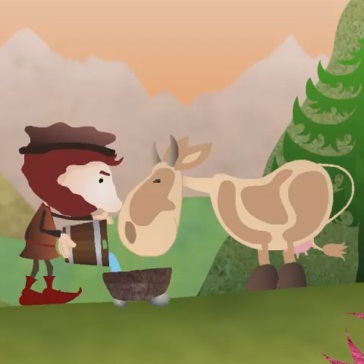 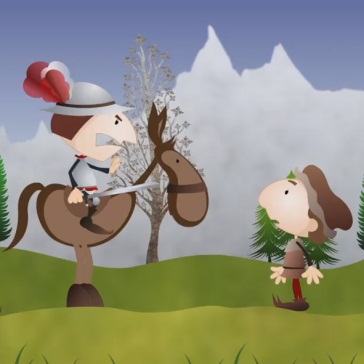 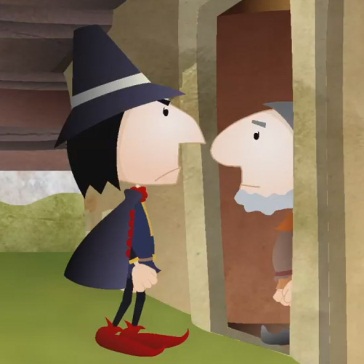 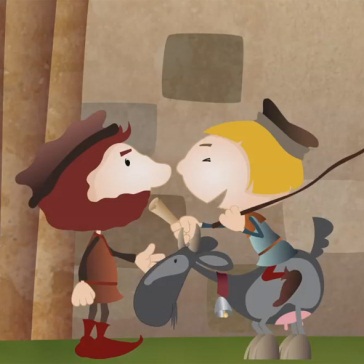 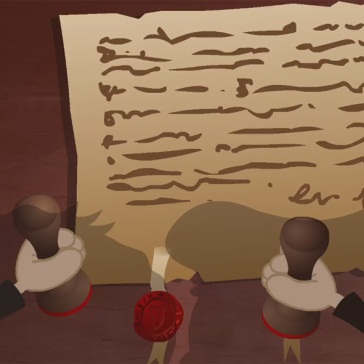 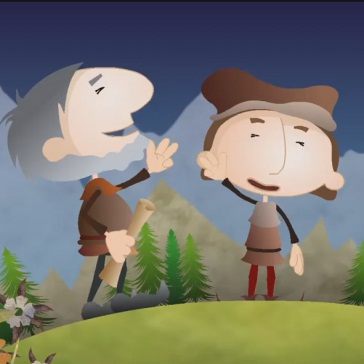 